MedezeggensschapsraadMedezeggensschapsraad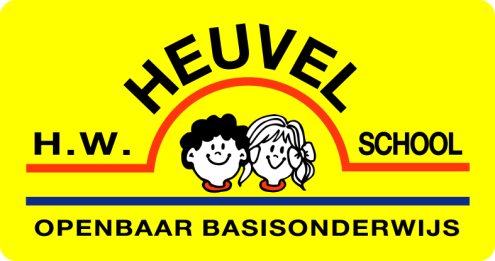 Verslag38Versie1Datum29 juni 2021PlaatsBorculoNotulistMirandaVoorzitterBjörn HeijmerNr.VerslagActie1.Opening / MededelingenNieuw MR lidStef   wil gaan deelnemen in de MR.Officiële afscheid is tijdens de jaarvergadering2.Notulen / ActiepuntenEr zijn geen opmerkingen of aanvullingen op de vorige notulen.De voorzitter stelt de notulen vast en zorgt dat deze op de website komt.3.Formatie 2021-2022De formatie is bekend en is besproken. Deze wordt morgen naar de ouders gecommuniceerd.4.CoronaCo2 MetersIn de winter staat de CO2 meter al snel in oranje. In de zomer met het hele warme weer blijft het in groen maar dat neemt niet weg dat het in de zomer met de hele warme dagen het zo ontzettend warm is dat de werkomstandigheden daar zeker invloed op heeft.Het is doorgegeven naar de Stichting. Het algemene beeld is duidelijk geworden door de Co2 meters in de lokalen door het jaar heen zijn geplaatst. Gegevens zijn bijgehouden op formulieren. 5.NPO geldenDeze gelden worden ingezet deels voor extra formatie en deels voor middelen.  Daarnaast zijn er andere plannen nog in ontwikkeling en wordt bekeken of er bv. wat te doen is met de ruimtes binnen de school. Daar zal ook geld voor ingezet worden.6.Notulen K&KDeze worden nog besproken met de K&K. Er is nog geen terug koppeling geweest. 7.Schoolgids 2021-2022De schoolgids is aangepast m.b.t tijden gym etc. Als er nog op en aanmerkingen zijn, dan graag uiterlijk volgende week dinsdag8.GMR meets MRTerugkoppeling KevinHet was een interessante avond. MR’en hebben verteld wat er zoal bij hun speelt, en wat er speelt bij de GMR. Er zijn weinig nieuwe dingen naar boven gekomen. Wat fijn was, was dat meerdere hetzelfde dachten over bepaalde zaken. Er was ruimte voor discussie en mensen gingen echt in gesprek met elkaar. Er heerste een fijne sfeer.9.SchoolpleinDe laatste tijd zijn er veel vernielingen geweest, er is veel rommel dagelijks op en rondom de school. Er hangen veel jongeren rond. Ouders uit de buurt klagen hier ook over. Er zijn nu borden geplaatst dat kinderen vanaf 14 jaar niet aanwezig mogen zijn. Er zijn nu camera’s geplaatst. 10.11.12.WVTTK 13.RondvraagVoorstel vergaderdata voor schooljaar 2021 / 2022 25 oktober met CVB  19.00 ?Deze bovenstaande data is een voorstel. Data wordt op de eerste vergadering in september kortgesloten.